День дошкольного работникаВЕД: Здравствуйте дорогие гости и дети. Сегодня праздник в нашем детском саду. Дети какой сегодня праздник? 

Дети: Сегодня день воспитателя! 

ВЕД: Молодцы дети, но сегодня не только день воспитателя ,но и день дошкольного работника.Мы поздравляем с праздником всех сотрудников нашего сада, отдающих ежедневно тепло своих сердец детям! Мы уверены, что ваша доброта и профессиональное мастерство превратят каждый день для детей в детском саду в день радости и счастья. И примите от нас поздравления. Давайте расскажем для них стихи. 1 ребёнок:Мы поздравить нынче радыВсех работников детсада:Педагогов, докторов, Нянечек и поваров! 2 ребёнок:И завхоза поскорей, Нашу прачку, сторожей -Всех кто с нами здесь живет, Сердце детям отдает! 3 ребёнок: Есть в году различные праздникиА сегодня праздник у вас! Собрались в этом зале сотрудники, Все, кто утром приветствует нас! 4 ребёнок: Кто с утра приучает к порядку, Кто наук открывает нам мир. Кто научит нас делать зарядку, Лечит и забияк и задирПесня:ВоспитательСтихи: 1, Воспитателям и няням Поцелуй воздушный шлем. Ради праздника такого Обещанья вам даем 2. Нелегко послушным быть И, играя, не шалить. Ради праздника такого Быть хорошими готовы! 3. Всем мы будем улыбаться И не будем обзываться. Ради праздника такого Вежливыми быть готовы! 4. Днем в кровати ляжем дружно, Уговаривать не нужно. Ради праздника такого Лечь поспать – ну что ж такого? 5. Обещаем вам не драться, Кашу есть, не задираться Ради праздника такого Быть примерными готовы! 6. Очень просят малыши: Веселитесь от души. Ради праздника такого С вами танцевать готовы Танец с зонтиками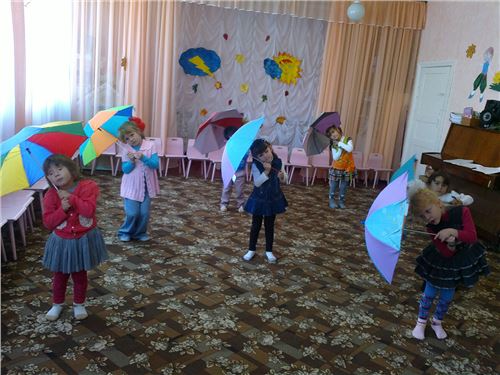 Танец :Пальчики и ручки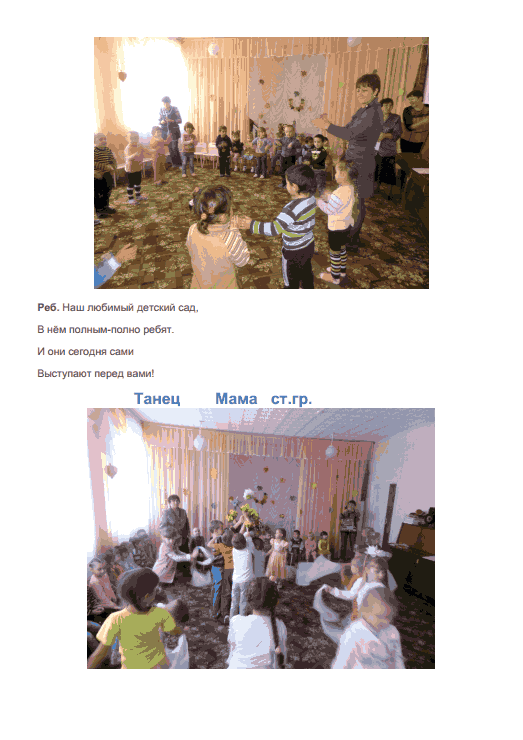 Реб. Наш любимый детский сад, В нём полным-полно ребят. И они сегодня сами Выступают перед вами! Танец с листочками   -ясли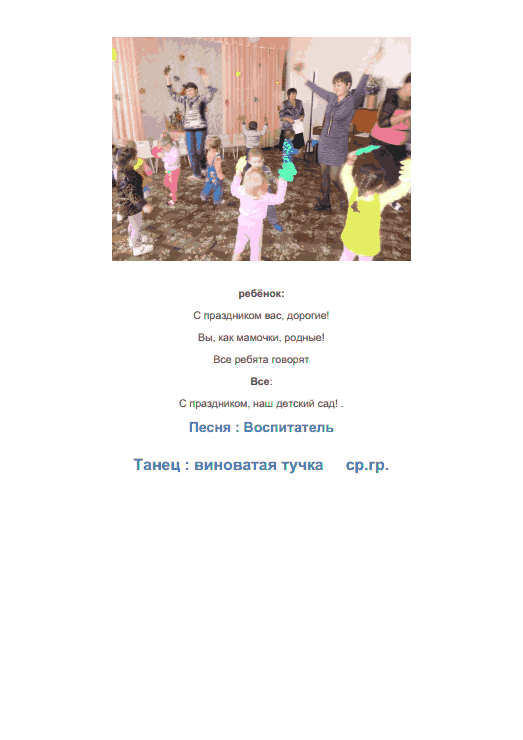 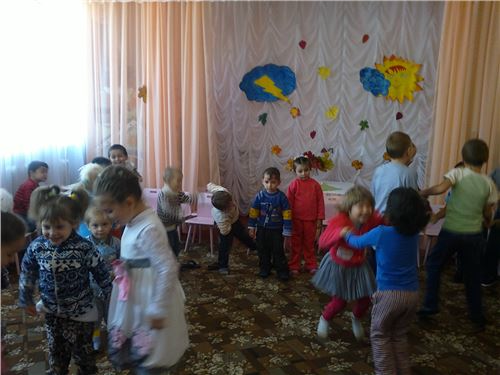 ЧастушкиМы частушки запоем, 
Запоем мы громко! 
Затыкайте ваши уши, 
Лопнут перепонки! 
Воспитатели у нас -Это просто высший класс!Каблучки надели,Как фотомодели!В детском садике сончас - 
Как не удивляться?!
Воспитатели заснули - 
Дети веселятся!Мы вам скажем от души, Наши няни хороши. Хоть весь садик обойдешь – Ни соринки не найдешь!  Говорим мы поварам: «От души спасибо вам!» Обойди хоть целый свет, Лучше вашей каши нет! Витамины всем полезны -Это медик нам сказалИ ребятам в нашей группеВсем по витаминке дал!Все заведующую любят, И, конечно, неспроста: Посмотрите-ка на садик – Это ж просто красота! Мы частушки вам пропели, Вы скажите от души: Хорошо частушки наши? И мы тоже хороши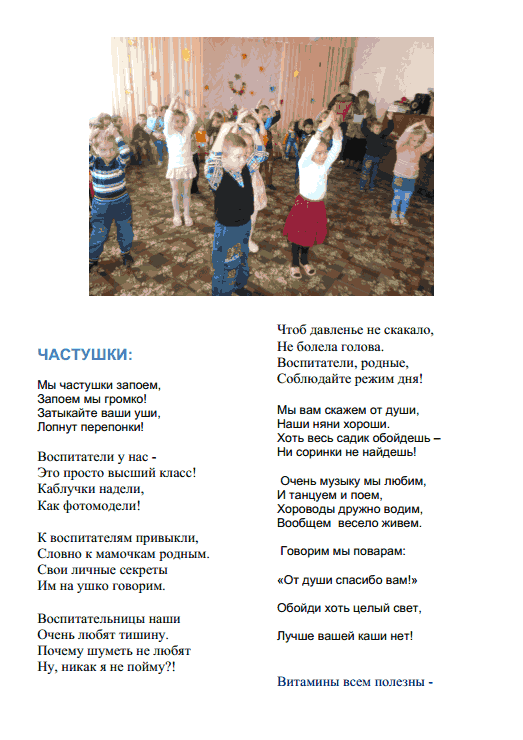 Танец: Виноватая тучкаведущая: Мы в праздник профессиональныйВсех поздравляем от души. Всех, кто «сгорает» на работе, Кого так любят малыши! Всех, кто заботится и кормит, Кто с ними пляшет и поет. Белье стирает, охраняетИ головою отвечает. И интеллект им развивает, всю душу, сердце отдает! Дети дарят цветы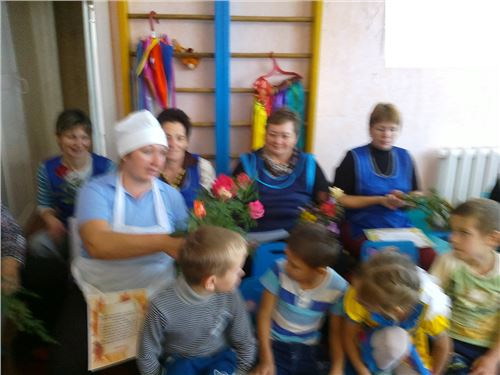 ребёнок:С праздником вас, дорогие! Вы, как мамочки, родные! Все ребята говорятВсе:С праздником, наш детский сад! .ребенок: Так пусть же в этот светлый часВам дарят люди комплименты. Мы любим Вас, мы верим в ВасДля Вас звучат аплодисменты